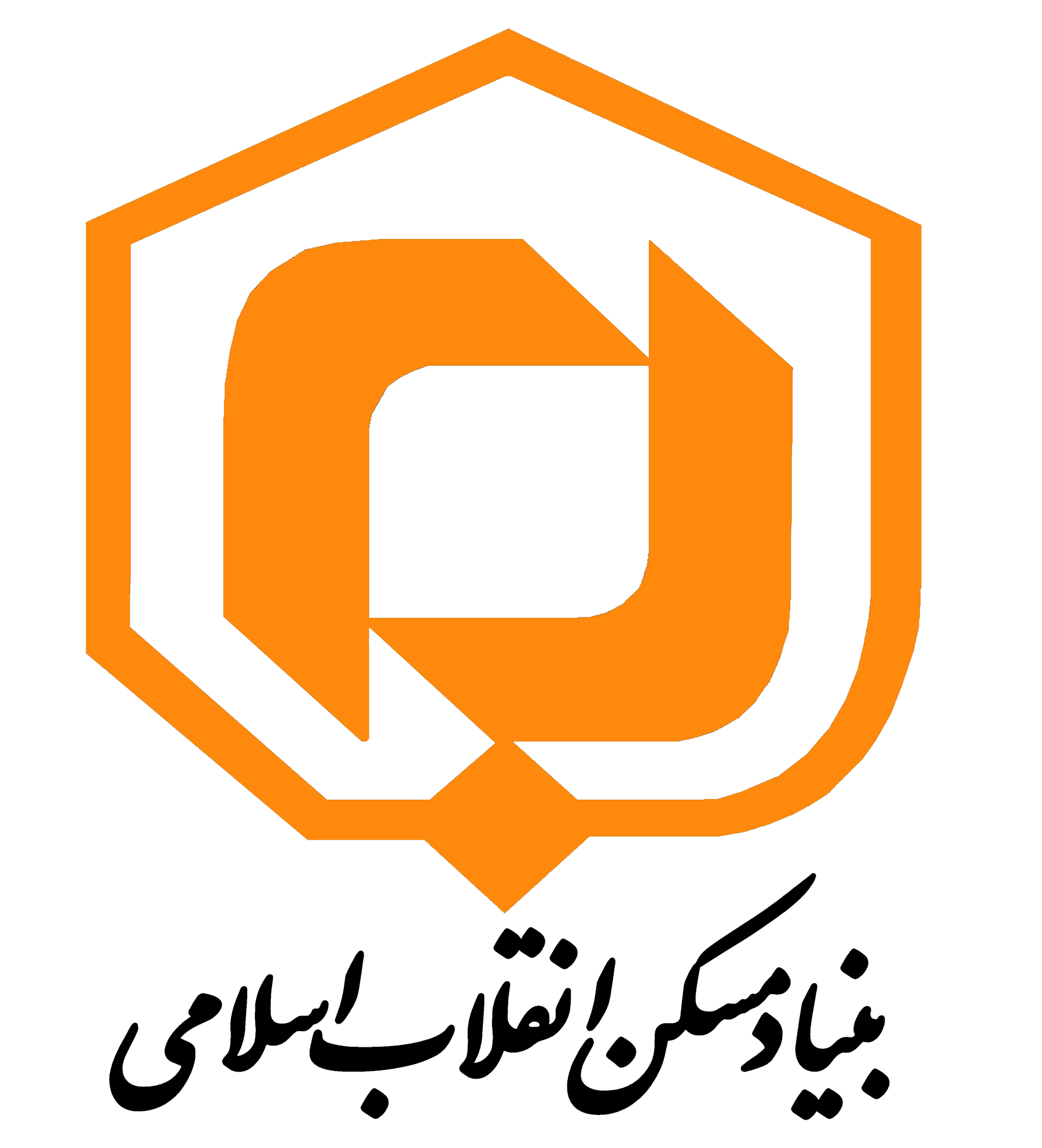 استعلام ارزیابی کیفی پیمانکارانموضوع مناقصه 
خرید خدمات طراحی، توسعه و استقرار سامانه جامع عمران روستایی بنیاد مسکن انقلاب اسلامیمناقصه شماره : فروردین 1403((تهیه و تنظیم دفتر فناوری اطلاعات و ارتباطات بنیاد مسکن انقلاب اسلامی)اسناد ارزیابی کیفی پیمانکارانموضوع مناقصه : خرید خدمات طراحی، توسعه و استقرار سامانه جامع عمران روستایی بنیاد مسکن انقلاب اسلامیبدینوسیله از شما دعوت می شود جهت شرکت در فراخوان مناقصه با مشخصات مشروحه زیر اطلاعات مورد نیاز را به این سازمان ارسال نمایید.1)موضوع مناقصه :کارهای موضوع مناقصه به شرح زیر می باشد:2)نشانی محل دریافت اسناد فراخوان :سامانه بنیاد مسکن انقلاب اسلامی به نشانی : www.bme.ir3)عدم تمایل به شرکت در مناقصه :چنانچه پس از تحویل اسناد فراخوان، مایل به مشارکت در این فراخوان نیستید، مراتب را تا آخر وقت اداری روز         23/02/1403  به دستگاه مناقصه گزار اطلاع دهید.4)آخرین مهلت تسلیم مدارک فراخوان :ساعت و تاریخ ارائه شده در اسناد مناقصه می باشد.5)نشانی محل تسلیم مدارک فراخوان : محل تسلیم مدارک در اسناد مناقصه می باشد.6)تسلیم مدارک پس از پایان مهلت ارسال :به اسناد و مدارک تکمیل شده که بعد از زمان مندرج در ماده 4تسلیم شود ترتیب اثر داده نخواهد شد.7)مهر و امضاء اسناد : تمام اسناد ارزیابی کیفی باید به مهر و امضای مجاز تعهد آور پیشنهاد دهنده برسد.8)همکاری و تعهدات کارفرما :کارفرما هیچگونه تعهدی برای واگذاری لوازم و تجهیزات برای اجرای موضوع قرارداد ندارد.9)جبران هزینه تهیه استعلام ارزیابی کیفی و پیشنهادات مالی : کارفرما هیچگونه پیش بینی جهت جبران هزینه تکمیل مدارک ارزیابی کیفی و همچنین تهیه و ارائه پیشنهادات مالی مناقصه در نظر ندارد و کلیه هزینه های شرکت در این فراخوان و مناقصه به عهده پیشنهاد دهندگان می باشد.10)سایر شرایط : سایر شرایط تابع مقررات عمومی دولت جمهوری اسلامی ایران و بخشنامه ها و دستور العمل های سازمان مدیریت و برنامه ریزی کشور می باشد.اطلاعات عمومی و کلی1-دستگاه مناقصه گزار :بنیاد مسکن انقلاب اسلامی به آدرس تهران، خیابان فاطمی، روبروی هتل لاله ، پلاک 2712-معیار ارزیابی:معیارهای ارزیابی و ضریب وزنی آنها بشرح کاربرگ شماره 13-مدارک و مستندات لازم:مدارک و مستندهای لازم برای تعیین امتیازهای مربوط به شرح کاربرگ شماره 24-روش محاسبه امتیازها:روش محاسبه امتیازهای مربوط به هریک از معیارها جدول 1 الی 55-حداقل امتیاز قابل قبول:حداقل امتیاز قابل‌قبول نمره 60 از 100 می باشد.6-سایر توضیحات:6-1) کلیه هزینه های چاپ 2 نوبت آگهی در روزنامه برعهده برنده مناقصه می باشد که از اولین صورتحساب کسر میگردد.6-2) دریافت گواهی افتا برای سامانه جامع پس از اتمام فرآیند طراحی و تحویل زیر سیستم ها به صورت قطعی و بعد از تایید ناظر پروژه.3-6)  داشتن تاییدیه حراست بنیاد مسکن انقلاب اسلامی پس از اعلان برنده مناقصه. در صورت احراز نشدن صلاحیت توسط حراست بنیادمسکن قرارداد فسخ خواهد شد.4-6) تمامی صفحات این استعلام میبایست ممهور به مهر و امضای مجاز تعهدآور متقاضی باشد.5-6) فهرستی از تمام مدارک و ضمایم استعلام که دسترسی به آنها را آسان کند، باید همراه پیشنهاد ارائه شود.6-6) تمام اطلاعات دریافتی از متقاضیان محرمانه تلقی شده و از افشای آن خودداری خواهد شد.7-6) کارفرما مجاز است برای تایید صحت اظهارات از دفتر تهران مناقصه گر بازدید و با تشخیص خود از کارفرمایان اعلام شده در این استعلام، تاییدیه اخذ نماید.8-6) تکمیل و ارایه این استعلام هیچ حقی را برای متقاضیان در رابطه با دعوت به مناقصه ایجاد نخواهد کرد و مدارک ارسالی عودت داده نمی شود.9-6) اگر ثابت شود که متقاضیان ارزیابی، از مدارک جعلی یا اطلاعات خلاف واقع، رشوه و نظائر آن استفاده کرده اند علاوه بر مجازات های قانونی به مدت دو سال از ارزیابی صلاحیت محروم میشوند.كاربرگ شماره 1 معيارهاي ارزيابي و ضريب وزني آنكار برگ شماره ۲ مدارک و مستندهاي لازم براي تعيين امتيازهاي مربوط مناقصه گران موظفند مدارك مورد نياز در ذیل را آماده و به همراه سایر مدارك، به ضميمه این پرسشنامه ارسال نمایند: ارائه گواهينامه های شماره اقتصادی و ثبت نام در نظام ماليات بر ارزش افزودهعضویت در سامانه نظام صنفی رایانه ایتائيد صلاحیت از شورای عالي حداقل رتبه 2 شورای عالي انفورماتيک در رشته تولید و پشتیبانی نرم افزارهای سفارش مشتری و دارای اعتبار برای سال جاری گواهی مالیات بر ارزش افزودهمعرفي نامه (رزومه) شرکت، رزومه کادر فني و پشتيباني شرکت را به همراه ليست بيمه، زمينه فعاليت، تاریخچه، کاتالوگ، بروشور و سایر مدارکي که از نظر پيشنهاد دهنده برای معرفي شرکت و سوابق آن موثر است.داشتن پروانه بهره برداری تولید نرم افزار از وزارت صمتداشتن سابقه مرتبط به حوزه مسکن، زمین یا خدمات روستاییمعرفي امکانات پشتيباني مرتبط با موضوع این مناقصهکپي شرکت نامه، اساسنامه، و آخرین روزنامه رسمي که آگهي ثبت شرکت، امضاهای مجاز و آخرین تغييرات ثبت شده در آن درج شده باشد.مستندات موارد اظهار شده مربوط به هریک از معيارهای ارزیابيسایر مدارك و مستنداتي که از نظر پيشنهاد دهنده برای ارزیابي موارد فوق الزام باشد و یا صحت مطالب اظهار شده را تائيد کند. بدیهي است چنانچه مواردی اعلام شود لکن مستندات آن ارائه نگردد یا صحت آن به اثبات نرسد امتيازی منظور نميشود.کليه مستندات با مهر و امضا مناقصه گر صاحبان مجاز مورد تائيد ميباشد.کارفرما: بنیاد مسکن انقلاب اسلامی                                                                                                                                          کاربرگ شماره 1اجرا و توسعه سامانه جامع عمران روستاییفرم خلاصه ارزیابي کيفي و بررسي کارشناسي هيأت ارزیابي برای پيمانکاراني که به مرحله فراخوان نخست پاسخ داده اند (امتیازهای پیمانکاران)تاریخ تشکیل جلسه : ...........................جدول شماره 1سامانه جامع عمران روستاییشرح امتيازدهي تجربه ( سابقه اجرایی) پیمانکارضریب وزنی برابر 30حداکثر امتیاز در صورتی احراز میشود که چهار کار مشابه (در 5 سال گذشته) با حجم معادل یا بیشتر از موضوع مناقصه، توسط پیمانکار اجرا شده باشد و برای مقادیر کمتر، امتیاز فوق به تناسب کاهش میباشد. کارهای اصلی عبارتند از طراحی، راه اندازی و توسعه سامانه های حوزه روستایی یا مسکن یا زمین باشد. تنها پروژه هایی که از ابتدای سال 1397 به بعد اجرا یا توسعه داده شده اند ملاک محاسبه خواهند بود. ( در 5 سال گذشته )جدول شماره 1-1خلاصه سوابق پيمانكار در پروژه هاي خاتمه يافتهپیمانکار موظف است کلیه مدارک، تاریخ شروع و خاتمه پیمان درخواستی را بطور کامل پر نموده و یک نسخه کپی از هر پیمان را ضمیمه نماید، در غیر اینصورت امتیازی تعلق نمی گیرد.جدول شماره 2-1خلاصه سوابق پيمانكار در پروژه هاي در دست اجراپیمانکار موظف است یک نسخه کپی از هر قرارداد را ضمیمه نماید، در غیر اینصورت امتیازی به این بخش تعلق نمی گیرد.کارهایی مورد قبول می باشد که بالای 50 درصد پیشرفت داشته باشد. درصورتی که درصد پیشرفت بیشتر باشد به تناسب امتیاز به همان میزان افزایش می یابد. مستندات مربوط به درصد پیشرفت باید ارائه گردد.تذکر : شرکت حداقل در 5 سال گذشته باید 2 ( دو ) کار در دست اجرا مرتبط داشته باشد و مدارک آنرا ضمیمه نماید.جدول شماره 2سامانه جامع عمران روستاییشرح امتيازدهي حسن سابقه در كارهاي قبليضریب وزنی برابر 20این قسمت توسط استعلام از کارفرمایان قبلی پیمانکار برای کارهای قبلی از ابتدای سال 1397 (حداکثر 5 سال گذشته) ودر بخش اجرا انجام میگردد.جدول شماره 3سامانه جامع عمران روستایی شرح امتيازدهي توان مالي و پشتيباني پيمانكار ضريب وزني برابر 20حداکثر امتياز توان مالي در صورتي احراز ميشود که مبلغ برآوردی مناقصه معادل یا کمتر از یکي از مقادیر زیر بوده و مدارك و دلیل کافي و مستند برای آن ارائه گردد (از سال 97 تا کنون):الف) پنجاه برابر مالیات متوسط سالانه یا هفتاد برابر بیمه تامین اجتماعی قطعی یا علی الحساب پرداخت شدهب) سه برابر درآمد ناخالص سالانه ، مستند به اظهارنامه مالیاتیج) پنج برابر دارائیهای ثابت، مستند به اظهارنامه مالیاتی یا گواهی بیمه داراییها یا دفاتر قانونید) تایید اعتبار از سوی بانک و یا موسسات مالی و اعتباری معتبر تا سقف مبلغ موضوع مناقصهتبصره- بالاترین عدد کسب شده از موارد (الف)تا (د) مبنای محاسبه میباشد و در صورتیکه بالاترین عدد محاسبه شده از مبلغ برآوردی مناقصه کمتر باشد امتیاز مالی به تناسب کاهش مییابد. امتیاز این بخش در صورتی که مستندات الزام از قبیل اظهارنامه مالیاتی که به تایید حسابرس داخلی رسیده باشد، صورت وضعیت های تائید شده و .... ارائه گردد تعلق میگیرد.جدول شماره 4سامانه جامع عمران روستاییشرح امتيازدهي كفايت كادر اجرايي ( كادر ثابت(ضريب وزني برابر 20امتیاز کامل در این بخش در صورتی احراز میشود که مورد فوق به اثبات برسد.کفایت کادر اجرایی مطابق جدول شماره 4-1 محاسبه میگردد.برای افراد کلیدی معرفی شده ارائه تصویر مدرک تحصیلی و سوابق کاری مستند الزامی است.- ارائه مدارک احراز شرکت های دانش بنیان ارسال گردد .- در صورتیکه شرکت دانش بنیان باشد امتیاز کامل لحاظ می گردد.جدول شماره 1-4نحوه امتيازدهي کادر اجراییجدول شماره 5سامانه جامع عمران روستاییشرح امتیازدهی داشتن دفتر تهرانضریب وزنی 10امتیاز کامل در این بخش در صورتی احراز می شود که مورد فوق به اثبات برسد. -    ارائه مدارک احراز دفتر تهران ارسال گردد ( سند مالکیت یا ارائه اجاره نامه دفتر کار (ردیفتجهیز مورد نیاز و یا فعالیت مورد نظر1زیرسیستم دفتر برنامه ریزی2زیرسیستم دفتر امور فنی3زیرسیستم دفتر امور زمین4زیرسیستم دفتر نظارت و ارزیابی5زیرسیستم مدیریت اعتبارات و پروژه ها6زیرسیستم مدیریت تعرفه ها7زیرسیستم مدیریت مشاورین و ناظرین8زیرسیستم ارجاع مشاورین9زیرسیستم مدیریت قراردادها10زیرسیستم مدیریت gis11زیرسیستم مدیریت دانش12زیرسیستم گزارش گیری و داشبورد مدیریتی13زیرسیستم مدیریت و رتبه بندی عملکرد استان ها14زیرسیستم متقاضیانردیفشرحامتیازمستندات به شرح1تجربه ( سابقه اجرایی) پیمانکار30جدول شماره 12حسن سابقه در کارهای قبلی20جدول شماره 23توان مالی و پشتیبانی پیمانکار20جدول شماره 34کفایت کادر اجرایی20جدول شماره 45بومی بودن یا داشتن دفتر در تهران10جدول شماره 5جمعجمع100ردیفمعیار ارزیابی پیمانکارانضریب معیار(ai)نام پیمانکارانپ1پ2پ3پ4پ5پ6پ7پ8پ9پ10ردیفمعیار ارزیابی پیمانکارانضریب معیار(ai)امتیاز هر معیار ( بین صفر تا 100 ) = biامتیاز هر معیار ( بین صفر تا 100 ) = biامتیاز هر معیار ( بین صفر تا 100 ) = biامتیاز هر معیار ( بین صفر تا 100 ) = biامتیاز هر معیار ( بین صفر تا 100 ) = biامتیاز هر معیار ( بین صفر تا 100 ) = biامتیاز هر معیار ( بین صفر تا 100 ) = biامتیاز هر معیار ( بین صفر تا 100 ) = biامتیاز هر معیار ( بین صفر تا 100 ) = biامتیاز هر معیار ( بین صفر تا 100 ) = biامتیاز هر معیار ( بین صفر تا 100 ) = bi1تجربه ( سابقه اجرایی) پیمانکار302حسن سابقه در کارهای قبلی203توان مالی و پشتیبانی204کفایت کادر اجرایی205بومی بودن و داشتن دفتر تهران10امتياز کل یا ميانگين وزني=امتياز کل یا ميانگين وزني=1000000000000شرحامتیازانجام كار اصلي، از نظر مشابهت كاري و تعداد كار- هر پروژه 25 امتياز100جمع100ردیفموضوع پیماننام کارفرمادستگاه نظارتمدت پیمانمبلغ پیمانمحل اجراتاریخ شروعتاریخ خاتمهنام و نشانی فرد مطلع کارفرما123456789جمعجمعردیفموضوع پیماننام کارفرمادستگاه نظارتمدت پیمانمبلغ پیمانمحل اجراتاریخ شروعتاریخ خاتمهنام و نشانی فرد مطلع کارفرما123456789جمعجمعشرحامتیازمتوسط امتياز كيفيت كار30متوسط امتياز كفايت كادر فني و پشتيباني40رعايت برنامه زمانبندي30جمع100شرحامتیازتوان مالی و اعتباری.............جمع100ردیفشرحامتیاز1کفایت کادر اجرایی502شرکت دانش بنیان303پروانه بهره برداری تولید نرم افزار وزارت صمت20جمعجمع100ردیفتعداد نیروی بیمه شدهامتیاز 1بین 1 تا 5 نفر02بین 6 الی 10 نفر53بین 11 الی 20 نفر154بین 20 الی 50 نفر305بیش از 50 نفر50ردیفشرحامتیاز1بومی بودن یا احراز داشتن دفتر تهران100جمعجمع100